Катки массового катания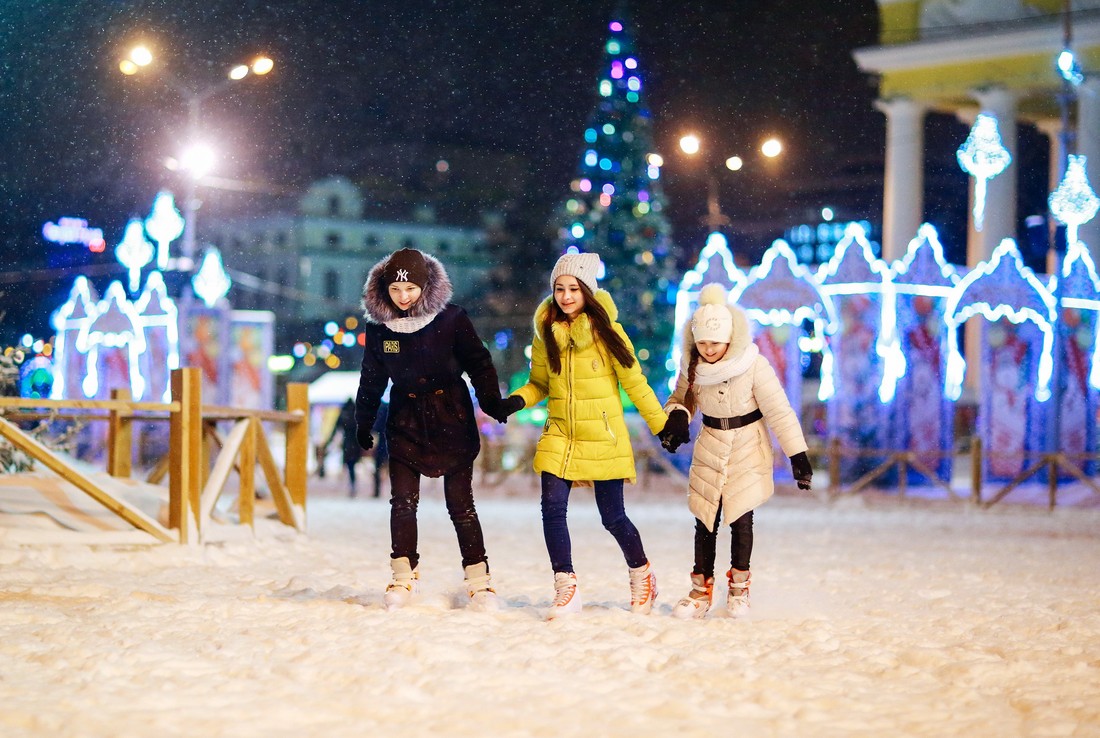 № п/пНаименования ледовой площадкиАдрес, телефонПрокат коньков и время работыОтветственные1Дорисс-парк г.Чебоксары, пр. И.Яковлева, 8В Прокат коньков08:00-22:00АУ «ФСК «Восток»2Стадион «Спартак» («Новое поколение»)ул. Гагарина, 40тел. 23-40-57Прокат коньков08:00-22:00МБУ «СШ «Спартак»4Ледовый дворец «Чебоксары – Арена»ул. Чапаева, 17тел. 32-01-04Прокат коньков08:00- 23:00ЦСП им. Игнатьева5Парк «им. А. Николаева»ул. Николаева, 6А56-37-19Прокат коньков10:00-21:00Управление культуры и развития туризма6Этнокомплексдля семейного отдыха «Амазония»просп. Максима Горького, 2-АУ «ФСК «Восток»7Стадион «Волга»ул. Коллективная, 362-06-12-10:00-20:00МБУ «САШ»8Каток массового катания ЗАО «ТУС»ул.Университетская, д.38Прокат коньков14:00-20:00ЗАО «ТУС»9Каток на Кукшумском водохранилищеул. КукшумскаяПрокат коньков10:00-22:00Леонтьев Сергей Анатольевич, 8905027545310Каток санаторий «Чувашия»Санаторий «Чувашия»30-07-00Прокат коньков08:00-22:00Санаторий «Чувашия»11Парк«Лакреевский лес»ул. Лесная, 120-15-30Прокат коньков10:00-20:00МАУК ЦПКиО «Лакреевский лес»